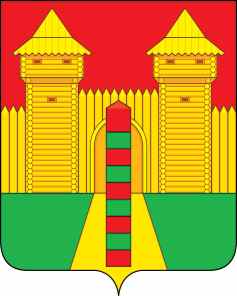 АДМИНИСТРАЦИЯ  МУНИЦИПАЛЬНОГО  ОБРАЗОВАНИЯ«ШУМЯЧСКИЙ  РАЙОН» СМОЛЕНСКОЙ  ОБЛАСТИР А С П О Р Я Ж Е Н И Еот 09.08.2023г.  № 209-р         п. ШумячиВ соответствии с Уставом Шумячского городского поселения  1. Внести в Совет депутатов Шумячского городского поселения проект решения «О перечне объектов основных средств, передаваемых в муниципальную собственность муниципального образования «Шумячский район» Смоленской области, относящихся к муниципальной собственности Шумячского городского поселения».2. Назначить начальника Отдела городского хозяйства Администрации муниципального образования «Шумячский район» Смоленской области Павлюченкову Л.А. официальным представителем при рассмотрении Советом депутатов Шумячского городского поселения проекта решения «О перечне объектов основных средств, передаваемых в муниципальную собственность муниципального образования «Шумячский район» Смоленской области, относящихся к муниципальной собственности Шумячского городского поселения».Глава муниципального образования «Шумячский район» Смоленской области                                          А.Н. ВасильевО внесении в Совет депутатов Шумячского городского поселения проекта решения «О перечне объектов основных средств, передаваемых в муниципальную собственность муниципального образования «Шумячский район» Смоленской области, относящихся к муниципальной собственности Шумячского городского поселения 